
Российская Федерация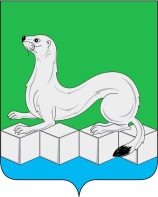 Администрация  Усольского муниципального районаИркутской областиПОСТАНОВЛЕНИЕОт ___________г.								№ _______рп. БелореченскийО выявлении правообладателя ранее учтенного объекта недвижимостиВ соответствии со ст.14 Федерального закона от 06.10.2003г.  №131-ФЗ «Об общих принципах организации местного самоуправления в Российской Федерации», ст.69.1 Федерального закона от 13.07.2015г. №218-ФЗ «О государственной регистрации недвижимости», руководствуясь ст.ст.22, 46 Устава Усольского муниципального района Иркутской области, администрация Усольского муниципального района Иркутской областиПОСТАНОВЛЯЕТ:1.Выявлены в отношении жилого помещения (квартиры) с кадастровым номером 38:16:000007:1136 в качестве его правообладателей, владеющих данным объектом недвижимости на праве собственности, Севостьянов Андрей Витальевич _____ года рождения, место рождения______, паспорт гражданина Российской Федерации серия ___ №_____, выдан ________, дата выдачи ___, код подразделения _____, СНИЛС ______, зарегистрированный по месту жительства: _____, Севостьянова Светлана Денисовна ____ года рождения, место рождения:________, паспорт гражданина Российской Федерации серия ____ №_____, выдан _______, дата выдачи ______, код подразделения _____, СНИЛС _______, зарегистрированная по месту жительства: _________.2.Право собственности Севостьянова Андрея Витальевича, Севостьяновой Светланы Денисовны на указанный в пункте 1 настоящего постановления объект недвижимости подтверждается _______.  3.Указанный в пункте 1 настоящего постановления объект недвижимости не прекратил свое существование, что подтверждается актом осмотра от 11.04.2023г. №682(копия прилагается).Мэр Усольского муниципального районаИркутской области                                                         		В.И. МатюхаУважаемый Андрей Витальевич!Управление по распоряжению муниципальным имуществом администрации Усольского муниципального района Иркутской области направляет проект постановления о выявлении Вас в качестве правообладателя ранее учтенного объекта недвижимости: жилого помещения  (квартиры) с кадастровым номером 38:16:000007:1136, расположенного по адресу: Иркутская область. Усольский район, п.Новомальтинск кв-л 4 д.4, кв.13.Согласно п.11 ст.69.1 Федерального закона от 13.07.2015г. №218-ФЗ «О государственной регистрации недвижимости» лицо, выявленное в порядке, предусмотренном настоящей статьей, в качестве правообладателя ранее учтенного объекта недвижимости, либо иное заинтересованное лицо вправе представить в письменной форме или в форме электронного документа (электронного образа документа) возражения относительно сведений о правообладателе ранее учтенного объекта недвижимости, указанных в проекте решения, с приложением обосновывающих такие возражения документов (электронных образов таких документов) (при их наличии), свидетельствующих о том, что такое лицо не является правообладателем указанного объекта недвижимости, в течение тридцати дней со дня получения указанным лицом проекта решения.Возражения принимаются по адресу: Иркутская область, Усольский муниципальный район, Белореченское муниципальное образование, рп. Белореченский, здание 100, каб. №322, по электронной почте по адресам: kumiurmo@mail.ru, urmo@list.ru. Контактный номер телефона: 8(39543)36041.	Приложение: проект постановления на 1 л.Начальник Управленияпо распоряжению						муниципальным имуществом					А.Н. СвириденкоИсп.: Феоктистова С.А.Тел.8(39543)3-60-41Уважаемая Светлана Денисовна!Управление по распоряжению муниципальным имуществом администрации Усольского муниципального района Иркутской области направляет проект постановления о выявлении Вас в качестве правообладателя ранее учтенного объекта недвижимости: жилого помещения  (квартиры) с кадастровым номером 38:16:000007:1136, расположенного по адресу: Иркутская область. Усольский район, п.Новомальтинск кв-л 4 д.4, кв.13.Согласно п.11 ст.69.1 Федерального закона от 13.07.2015г. №218-ФЗ «О государственной регистрации недвижимости» лицо, выявленное в порядке, предусмотренном настоящей статьей, в качестве правообладателя ранее учтенного объекта недвижимости, либо иное заинтересованное лицо вправе представить в письменной форме или в форме электронного документа (электронного образа документа) возражения относительно сведений о правообладателе ранее учтенного объекта недвижимости, указанных в проекте решения, с приложением обосновывающих такие возражения документов (электронных образов таких документов) (при их наличии), свидетельствующих о том, что такое лицо не является правообладателем указанного объекта недвижимости, в течение тридцати дней со дня получения указанным лицом проекта решения.Возражения принимаются по адресу: Иркутская область, Усольский муниципальный район, Белореченское муниципальное образование, рп. Белореченский, здание 100, каб. №322, по электронной почте по адресам: kumiurmo@mail.ru, urmo@list.ru. Контактный номер телефона: 8(39543)36041.	Приложение: проект постановления на 1 л.Начальник Управленияпо распоряжению						муниципальным имуществом					А.Н. СвириденкоИсп.: Феоктистова С.А.Тел.8(39543)3-60-41Управление по распоряжению муниципальным имуществомАдминистрации муниципального района Усольского районного муниципального образованияр.п. Белореченсикй, 100, Усольский район, Иркутская область, 665479тел./факс (839543) 3-60-41. Е-mail: kumiurmo@mail.ru ОКПО 35624777, ОГРН 1023802139217, ИНН 3840002425 КПП 385101001Управление по распоряжению муниципальным имуществомАдминистрации муниципального района Усольского районного муниципального образованияр.п. Белореченсикй, 100, Усольский район, Иркутская область, 665479тел./факс (839543) 3-60-41. Е-mail: kumiurmo@mail.ru ОКПО 35624777, ОГРН 1023802139217, ИНН 3840002425 КПП 385101001___________________№________________на №______________ от________________Севостьянову А.В., Управление по распоряжению муниципальным имуществомАдминистрации муниципального района Усольского районного муниципального образованияр.п. Белореченсикй, 100, Усольский район, Иркутская область, 665479тел./факс (839543) 3-60-41. Е-mail: kumiurmo@mail.ru ОКПО 35624777, ОГРН 1023802139217, ИНН 3840002425 КПП 385101001Управление по распоряжению муниципальным имуществомАдминистрации муниципального района Усольского районного муниципального образованияр.п. Белореченсикй, 100, Усольский район, Иркутская область, 665479тел./факс (839543) 3-60-41. Е-mail: kumiurmo@mail.ru ОКПО 35624777, ОГРН 1023802139217, ИНН 3840002425 КПП 385101001___________________№________________на №______________ от________________Севостьяновой С.Д., 